Ms. Boyden – Rm. 113 - 2022-2023 Kindergarten Supply List:  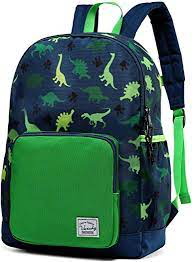 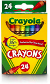 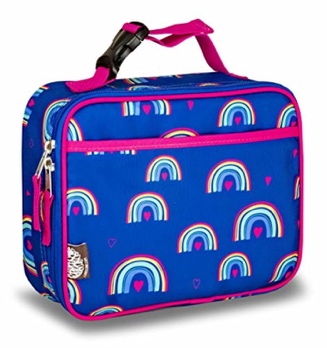 1 backpack                        1 lunchbox                      1 box of crayons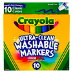 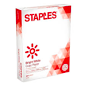 1 box of washable markets                    3 packs of white paper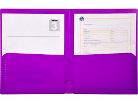 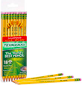 1 box of sharpened pencils.                     3 two pocket folders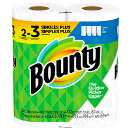 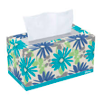 Paper towels                                        2 boxes of tissues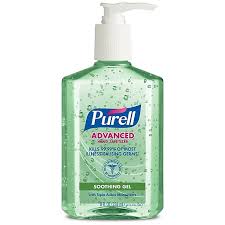 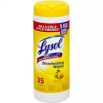 2 Lysol wipes                                1 bottle of hand sanitizer        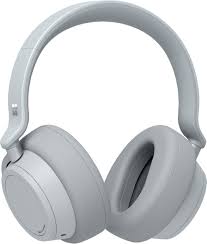 1 pair of headphones 